Уважаемые жители и гости Сокиринского сельского поселения!Администрация поселения предупреждает, что использование водных объектов, расположенных на территории Сокиринского сельского поселения для купания и массового отдыха в период летнего сезона строго запрещено.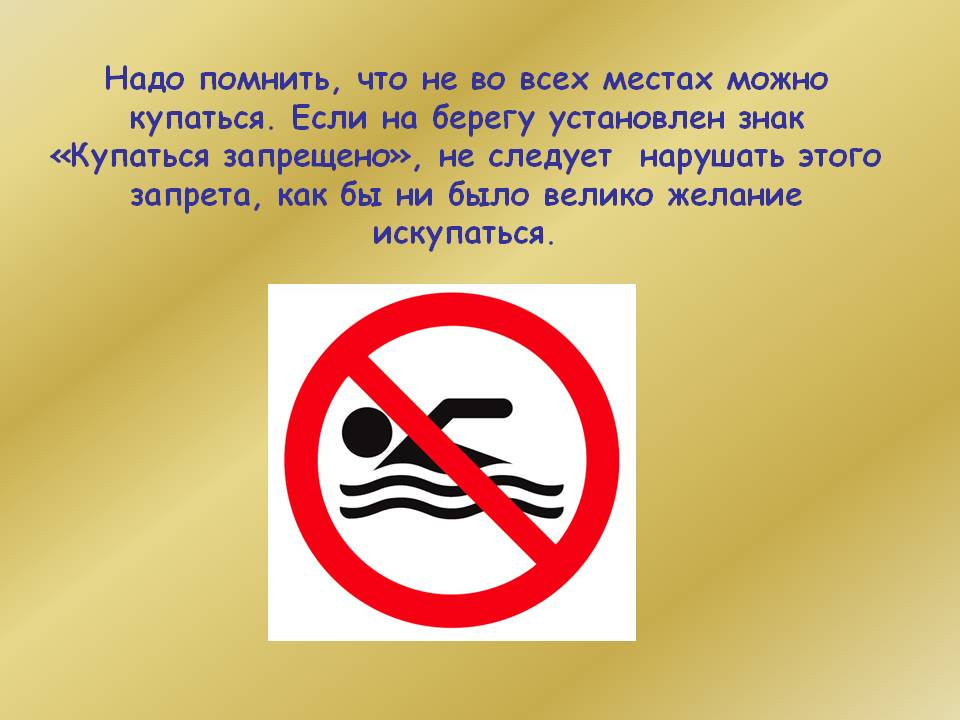 